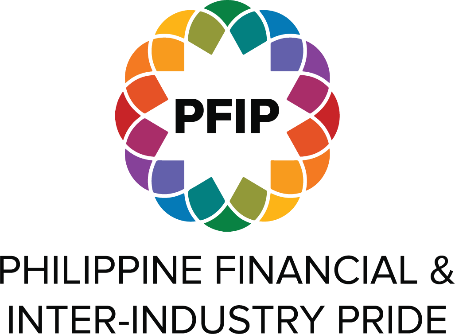 PHILIPPINE BAHAGHARI AWARDS 2022PRIDE ADVOCACY AWARDABOUT PFIPThe Philippine Financial & Inter-Industry Pride (PFIP) is a collaborative, voluntary, and non-profit community of practice composed of dedicated representatives from LGBT+ employee resource groups and/or human resource/diversity teams of private firms in the Philippines. Established in 2013, PFIP is the Leading Voice and Champion of LGBT+ Workplace Inclusion that serves as an advisory board for Pride networks, provides professional development opportunities for self-identifying LBGT+ individuals, and promotes inclusive practices and policies within organizations. In 2021 PFIP became an Honoree at the Out & Equal Workplace SummitABOUT THIS AWARDPhilippine LGBT+ Workplace Inclusion Awards aims to recognize Individuals, Leaders, and Organizations that have shown exceptional effort in advancing LGBT+ Workplace Inclusion in the Philippines. The Pride Advocacy Award is given to a grassroot LGBT+ organization that has enabled local communities to empower and impact the lives of the LGBT+ community.CRITERIA 1: Community Leadership – The organization has demonstrated community leadership in addressing LGBT+ issues, influenced and implemented changes, and empowered local community leaders in promoting social actions that improve the quality of life of the LGBT+ community.CRITERIA 2: Community Engagement – The organization has led or participated substantively in one or more sustainable projects that have measurable results and social impact on the LGBT+ community.Grassroot LGBT+ organization that is not a PFIP member firm. Only significant work or accomplishments within the assessed calendar year (July of the previous year to June of the current year) will be considered for this awardABOUT THIS FORMThis document is an offline version of the nomination form to help companies prepare their entries before actual submission. Once ready, please submit your official entries through this link on or before August 15, 2022, 5:00 PM PHT. ABOUT PFIPThe Philippine Financial & Inter-Industry Pride (PFIP) is a collaborative, voluntary, and non-profit community of practice composed of dedicated representatives from LGBT+ employee resource groups and/or human resource/diversity teams of private firms in the Philippines. Established in 2013, PFIP is the Leading Voice and Champion of LGBT+ Workplace Inclusion that serves as an advisory board for Pride networks, provides professional development opportunities for self-identifying LBGT+ individuals, and promotes inclusive practices and policies within organizations. In 2021 PFIP became an Honoree at the Out & Equal Workplace SummitABOUT THIS AWARDPhilippine LGBT+ Workplace Inclusion Awards aims to recognize Individuals, Leaders, and Organizations that have shown exceptional effort in advancing LGBT+ Workplace Inclusion in the Philippines. The Pride Advocacy Award is given to a grassroot LGBT+ organization that has enabled local communities to empower and impact the lives of the LGBT+ community.CRITERIA 1: Community Leadership – The organization has demonstrated community leadership in addressing LGBT+ issues, influenced and implemented changes, and empowered local community leaders in promoting social actions that improve the quality of life of the LGBT+ community.CRITERIA 2: Community Engagement – The organization has led or participated substantively in one or more sustainable projects that have measurable results and social impact on the LGBT+ community.Grassroot LGBT+ organization that is not a PFIP member firm. Only significant work or accomplishments within the assessed calendar year (July of the previous year to June of the current year) will be considered for this awardABOUT THIS FORMThis document is an offline version of the nomination form to help companies prepare their entries before actual submission. Once ready, please submit your official entries through this link on or before August 15, 2022, 5:00 PM PHT. PART 1 – GENERAL INFORMATION ( Nominee)PART 1 – GENERAL INFORMATION ( Nominee)Organization NameOrganization’s Mission & VisionOrganization Address Organization Lead Name Official Role TitleEmail AddressMobile NumberPART 1.2 – GENERAL INFORMATION (Nominator)PART 1.2 – GENERAL INFORMATION (Nominator)Name of the NominatorOfficial Role TitleCompany/Organization Name Email AddressMobile NumberPART 1 – AWARD INFORMATIONCOMMUNITY LEADERSHIPDescribe how the organization has demonstrated community leadership in addressing LGBT+ issues, influenced and implemented changes, and empowered local community leaders in promoting social actions that improve the quality of life of the LGBT+ community. (500-word limit)GUIDE QUESTIONS:What is the community development work being driven by your organization and how is this helping underserved LGBT+ communities?What impact has it made to the lives of LGBT+ people?COMMUNITY ENGAGEMENTDescribe how the organization has led or participated substantively in one or more sustainable projects that have measurable results and social impact on the LGBT+ community. (500-word limit)GUIDE QUESTIONS:How are is the organization meaningfully engaging with LGBT+ communities?What are your key success measures and how have you achieved them?PART 3 – ATTACHMENTPART 3 – ATTACHMENTPlease provide any supporting or reference material as evidence of your work. You may also use your attachment to highlight any additional work you are doing in the LGBT+ space. Please submit the file in PDF format not exceeding 10 MB.Please provide any supporting or reference material as evidence of your work. You may also use your attachment to highlight any additional work you are doing in the LGBT+ space. Please submit the file in PDF format not exceeding 10 MB.Attachment